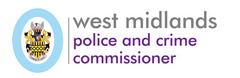 Current Fees & Chargeable Rates2016/17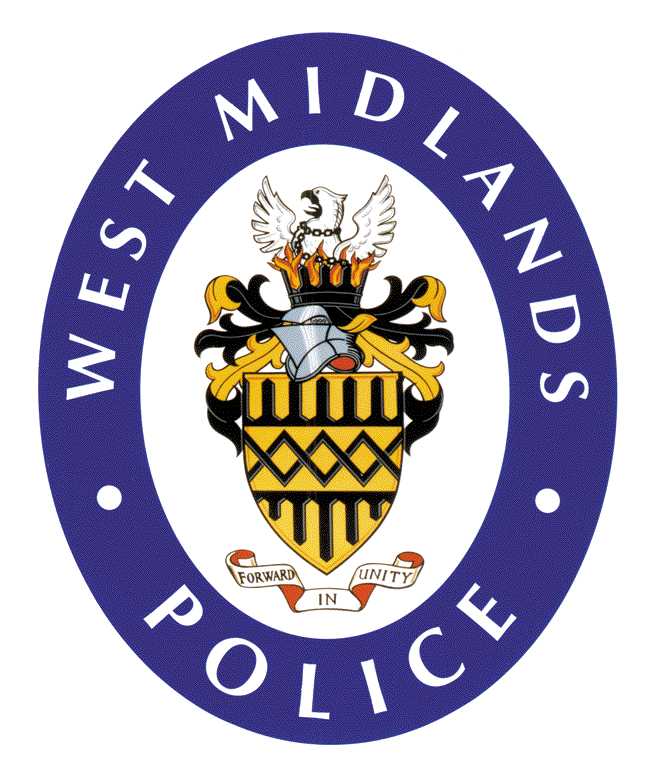 CONTENTS	Description	PageCrime/Accident / Collision Reports	3Photographs	4Multimedia	4Witness Statements	4Other Reports / Fees	5Requests of Disclosure of Information	5Cancellation Rates	6Firearms	6Sporting Events (inc. Football)	7Non Commercial-Commercial Charges	71.    CRIME/ACCIDENT / COLLISION REPORTS2.    COPIES OF PHOTOGRAPHS3.    COPIES OF MULTIMEDIA ITEMS4.   COPIES OF WITNESS STATEMENTS5.    OTHER REPORTS / FEES6.  REQUESTS FOR DISCLOSURE OF INFORMATIONPlease note that where there is no judicial requirement for the reports, VAT is chargeable.7.  CANCELLATION RATESThe following charges are for the cancellation of a request to search for documents.8.    FIREARMS9.	SPORTING EVENTS (incl. Football)Only the rank of PC and Sgt change for Public Holiday due to being eligible for overtime paymentsNB THESE RATES MAY BE SUBJECT TO CHANGE AS A RESULT OF THE NATIONAL REVIEW OF POLICE PAY AND CONDITIONS.10.                                    NON-COMMERCIAL                                 COMMERCIALWeekly Leave short notice*re-stated 15/16Only the rank of PC, Sgt and PCSO change for Standard Weekly Leave and Public Holiday due to being eligible for overtime payments.CHARGE FOR:2015/16£2016/17£MG531.1031.41MG331.1031.41Incident Log31.1031.41PNC Convictions31.1031.41Caution Certificate20.7020.91Domestic Violence Report46.8047.27Occurrence Summary15.7015.86Custody Record15.7015.86Crime Report/Copy of Collision Report Book(Includes sketches and statements therein up to 30 pages)85.6086.46per reportAdditional Pages (in relation to the same collision)3.603.64per pageFatals – Copy of Collision Investigation Report (Include report, statements, plans, photos, vehicle examination, reconstruction)368.00371.68per reportFatals – Reconstruction video / DVD73.4074.13per video/DVDUnprocessed electronic data obtained at the scene of a collision (Rough Data) 24.4024.64per pageLimited Particulars (RT Accidents) (Names and addresses of drivers and registered keepers, insurance companies, date and location of collision, name and number of officer dealing – unless provided as part of a full report)30.5030.81per reportCopy of Self Reporting Form30.5030.81per reportCopy of Scale Plan(other than in collision book)36.8037.17per planCopy of Complete Police Vehicle Examination Report (unless part of full extract) 61.1061.71per reportCopy of Complete Collision Reconstruction Report (unless part of full extract)61.1061.71per reportOrganisations wanting to Interview a Police Officer (per officer) in a civil case  129.00130.29per interviewCHARGE FOR:2015/16£2016/17£First Photograph (inc. admin charge)24.4024.64first photographCopies of Photographs (after First Photograph)2.602.63per photographImages from a Digital Camera on to a CD18.3018.48per CDA4 Index Sheet (Digital)18.3018.48per indexCHARGE FOR:2015/16£2016/17£Additional Audio Tapes (provision for CJS)30.5030.81per tapeAdditional Video Tapes (provision for CJS)73.4074.13per tapeDVDs from Digital Video 73.4074.13per DVDCopies of CDs/DVDs18.3018.48Per CD/DVDCHARGE FOR:2015/16£2016/17£Copy of a Statement (other than in booklets) per statement – up to 3 pages31.5031.82per statementAdditional pages3.603.64per pageCopy of witness statement where witness agrees to disclose personal details36.8037.17per statementCopy of witness statement where witness does not agree to disclosure of personal details49.0049.49per statementPolice Officer Statements (request for statement written by Police Officer)129.00130.29per statementCHARGE FOR:2015/16£2016/17£Organisations wanting to Interview a Police Officer129.00130.29per interviewAdditional copies of Custody Records (PIC Records)(over & above those legally provided free of charge)24.4024.64per reportCopy of interview record (only where prepared during investigative process51.6052.12per copyFingerprinting Fees – First Set69.2069.89per setFingerprinting Fees – Subsequent Sets34.5034.85per setURN – Intruder Alarm Registration44.5044.95Panic Attack Alarm Registration Fee44.5044.95Lone Worker and Vehicle Tracking URNs – under 10,000 devices53.9054.44Lone Worker and Vehicle Tracking URNs – 10,000 – 50,000 devices80.9081.71Lone Worker and Vehicle Tracking URNs – over 50,000 devices107.90108.98CAT 5 Vehicle Tracking SOCsPLEASE NOTE THERE IS NO CHARGE FOR PRINTS FOR CRBCopy of PIC Sheets (2nd copy) 24.4024.64per sheetPedlars Certificate12.2512.25per certificateAlien’s Certificate34.0034.00per certificateData Protection Subject to Access request10.0010.00per requestFreedom of Information Requestper FOI Act 2000CHARGE FOR:2015/16£2016/17£Request for information (up to 2 hours work)81.2082.01Hourly rate for work above 2 hours (including redaction)27.1027.37ABI/Lloyds Disclosure of Information (ABI/Lloyds MOU)Request (crime/lost property number, etc) - MOU App App D(a)27.1027.37Request (in response to specific questions) - MOU App D(b)115.50116.66Interview with Police Officer (per Officer) - MOU Para 4.5129.00130.29Data Protection Act 1998 Fees (SI 2000/191)DPA 1998 - Section 7 Subject Access Request10.0010.00DPA 1998 - Section 68 Health Records (Copy)50.0050.00DPA 1998 - Section 68 Health Records (View)10.0010.00DPA 1998 - Section 68 Health Records (View & then Copy)50.0050.00CHARGE FOR:2015/16£2016/17£If Request is Cancelled Prior to SearchRefundIf Search is made Prior to Cancellation30.5030.81per searchIf Search is made and Documents Ready for Dispatch  73.4074.13Full feeAbortive Search30.5030.81per searchCHARGE FOR:2015/162016/17 RATE (£)2016/17 RATE (£)Firearm Certificate Issue88.0088.00per certificateFirearms Certificate Renewal62.0062.00per certificateFirearms Certificate Replacement4.004.00per certificateShotgun Certificate Issue79.5079.50per certificateShotgun Certificate Renewal49.0049.00per certificateShotgun Certificate (co-terminus with Firearms certificate)90.00 90.00 per certificateShotgun Certificate renewal (co-terminus with Firearms certificate)65.0065.00per certificateShotgun Certificate Replacement4.004.00per certificateVisitors Permit (Single)20.0020.00per certificateVisitors Permit (6+)100.00100.00per certificateHome Office Club Approval84.0084.00per certificateRegistered Firearms Dealer - Issue200.00200.00per licenceRegistered Firearm Dealer - Renewal200.00200.00per licenceFirearms  Licence200.00200.00per licenceGame Fairs13.0013.00per licenceVariation (not like for like)20.0020.00per certificateRANKStandardPublic StandardPublic RANKSeason 2015/16Season 2015/16Season 2016/17Season 2016/17Constable57.6573.7058.3374.56Sergeant67.1085.9767.8886.97Inspector67.9667.9668.7668.76Chief Inspector74.4374.4375.3075.30Superintendent91.6991.6992.7692.76Chief Superintendent103.08103.08104.28104.28RANKStandard Weekly LeaveStandard Weekly LeavePublic Public Standard Weekly LeaveStandard Weekly LeavePublic Public 2015/162016/172015/162016/172015/162016/172015/162016/17Constable48.8250.8883.7086.9659.6062.1594.4898.23Sergeant58.0858.6599.91100.5670.8771.61112.71113.51Inspector52.7554.0368.0469.70Chief Inspector57.0857.7173.6374.44Superintendent68.5173.9788.3895.42Chief Superintendent81.1983.91104.73108.28PCSO46.86*48.0343.08*44.1853.87*55.2550.08*51.40